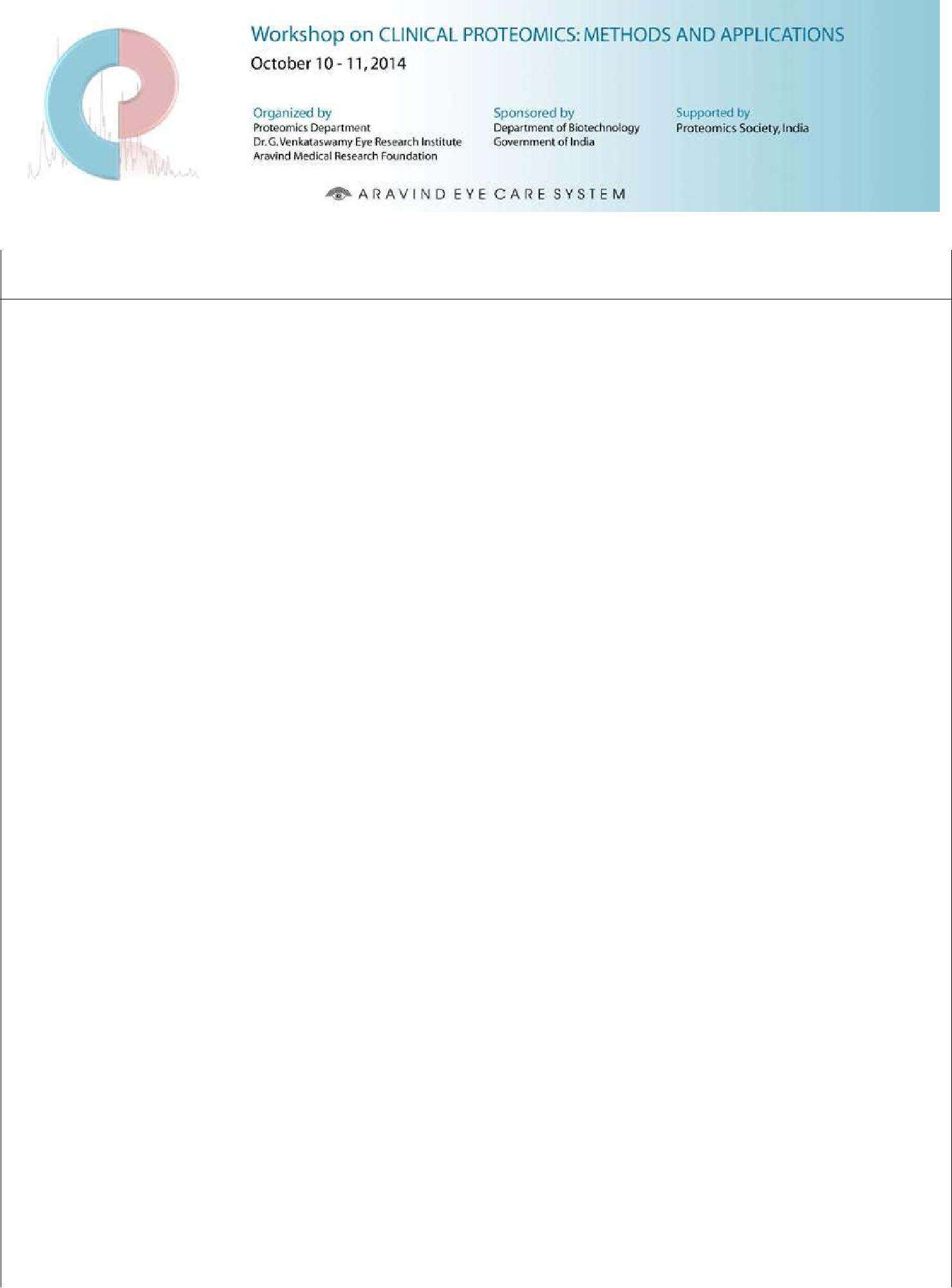 Application FormName:Age:Designation :Department :Education Qualification:Current area of research :(Give a brief note on your current research and salient findings – use a separate sheet)Address for Communication :City :Phone :Mobile No :E-mail :Please write in brief your interest to register for this workshop and its utility in your present or future research programs (Use a separate sheet).Sex:MFSignature of the Participant:Date:Signature with seal of HOD/Organization Head: